Sociograma: Como mejorar  9.02Nombre completo:Fecha: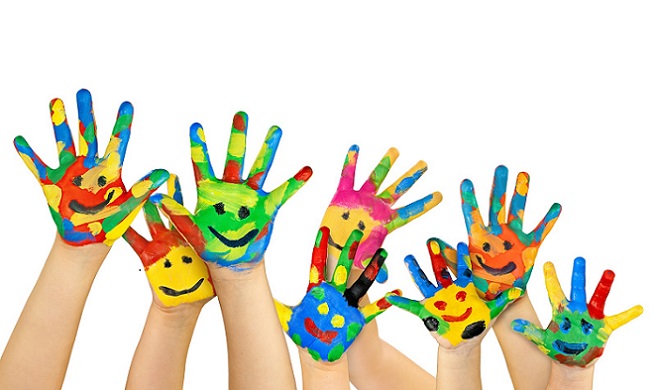 Escribe qué es lo mejor de 9.02¿Junto a qué compañero/a del grupo te gustaría estar en clase y hacer tareas por considerarlo responsable en su trabajo? ¿Junto a qué compañero del grupo no te gustaría estar en clase por creer que no se concentra ni es responsable con las tareas? 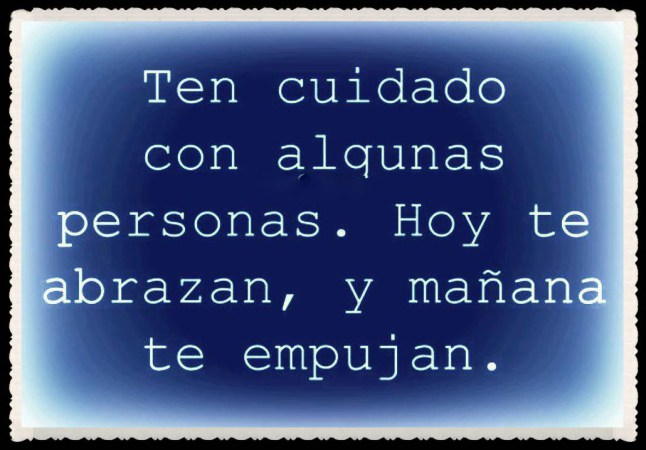 ¿A qué compañero/a elegirías para realizar una actividad de tipo recreativo: deportes, fiestas, excursión?¿A quién no elegirías para realizar una actividad recreativa o de diversión?¿A cuál(es) compañero le falta compromiso con la disciplina del grupo?Cuál va  a ser  tu compromiso para que mejore  la disciplina del grupo.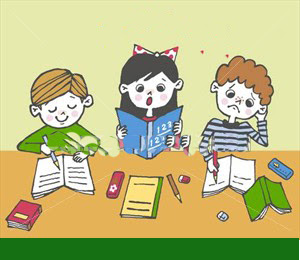 